ESTADO DE SANTA CATARINAMUNICÍPIO DE MONDAÍSecretaria de Esportes, Juventude, Turismo e LazerDepartamento de Esportes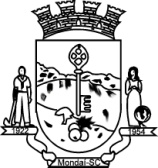 CAMPEONATO MUNICIPAL DE FUTSAL 2018Edital de inscrições:	A Secretaria Municipal de Esportes, Juventude, Turismo e Lazer da Prefeitura de Mondaí, através do Departamento de Esportes, convida a todas as equipes para participarem do Campeonato Municipal de Futsal.Futsal (informações gerais):As categorias em disputa serão:Masculino: Adulto livre, Veterano (acima de 35 anos) e Máster (acima de 43 anos)Feminino: Feminino livre (acima de 14 anos) e maduras (acima de 28 anos).Poderão participar do campeonato somente equipes do município de Mondaí.As equipes poderão inscrever no mínimo 10 e máximo 14 atletas. Os atletas inscritos deverão ter seu título de eleitor no município de Mondaí. As rodadas serão realizadas nas sextas-feiras e aos sábados no Ginásio Da Escola Gessy Spier Averbeck, sendo a categoria Veterano e Máster nas sextas-feiras e o restante aos sábados.Somente terá disputa as categorias que possuir no mínimo 4 equipes inscritas.As equipes interessadas poderão retirar a ficha de inscrição na Secretaria junto à Prefeitura, a partir do dia 02 de Maio de 2018, quarta-feira a partir das 07h45min.A entrega das fichas deverá ser feita até dia 10 de Maio de 2018, quinta feira, até as 17h30min na Secretaria de Esportes. (Será somente aceita a ficha que estiver preenchida completa e legível).O início do Campeonato será no dia 18 de maio sexta feira.O Congresso Técnico será dia 14 de Maio de 2018, segunda feira, as 19h30min horas no auditório da Casa da Cultura.PREMIAÇÃO :1º lugar – 1 troféu e medalhas. 2º lugar – 1 troféu e medalhas.3º lugar – 1 troféu e medalhas.Mondaí, 27 de abril de 2018.